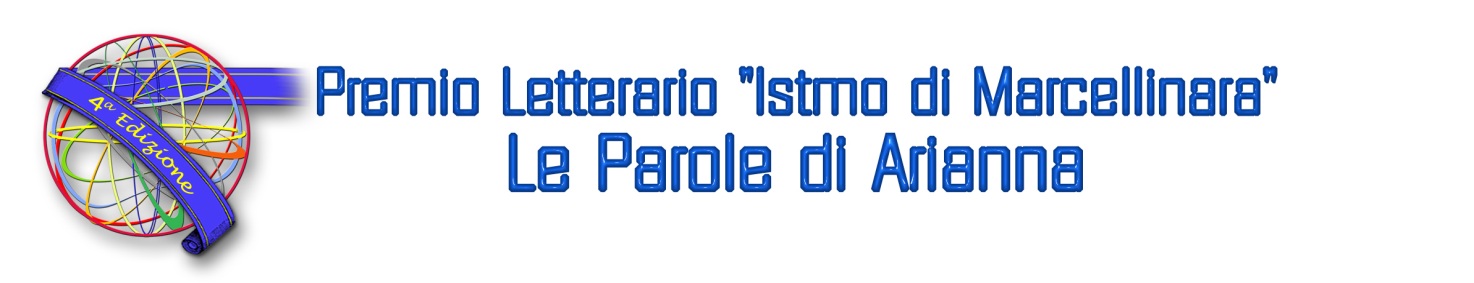 Premio Letterario “Istmo di Marcellinara” Le Parole Di Arianna L’Associazione Culturale Femminile “I Fili di Arianna” indìce la quarta edizione del Premio Letterario “Istmo di Marcellinara” Le Parole di Arianna finalizzato a dare visibilità al talento delle donne nella scrittura. Richiedi la scheda di adesione a segreteria@ifilidiarianna.it oppure scaricala dal sito: www.ifilidiarianna.it REGOLAMENTO Art. 1 Il Premio Letterario è riservato alle donne. Possono partecipare solo autrici maggiorenni. Le sezioni a concorso sono tre: A) Racconti in lingua italiana, inediti, a tema libero (max 4 facciate di foglio A 4); B) Narrativa in lingua italiana, edita dal gennaio 2010, riservata a scrittrici calabresi. C) Saggistica in lingua italiana edita dal gennaio 2010, riservata ad autrici calabresi.  E’ previsto inoltre il Premio Speciale “I Fili di Arianna” Tale premio è un riconoscimento che l’Associazione intende attribuire ad una opera fuori concorso, di autrice italiana , che si distingua per qualità letteraria e tematica trattata, esaminata e scelta  nell’ambito del proprio Laboratorio di Lettura . Non è previsto per il premio speciale l’invio di volumi né da parte degli autori né da parte delle case editrici. Art. 2 Si può partecipare ad una sola sezione a concorso, con una sola opera. I lavori devono intendersi come individuali e comprensivi di titolo. Art. 3 Non è prevista quota di partecipazione. Art. 4 Gli elaborati inediti (sezione A) devono essere inviati in 5 copie completamente anonime (possibilmente in formato A4). Nello stesso plico, in busta chiusa, inserire apposita scheda di partecipazione firmata in cui risulti: - la dichiarazione di testo inedito e paternità dell’opera; - l’autorizzazione al trattamento dei dati personali ai sensi della normativa vigente; - l’indicazione precisa dei dati suddetti (nome, cognome, indirizzo completo di C.A.P., Comune e Provincia,   numero di telefono, cellulare, e-mail) - il titolo del testo inviato Per la narrativa  e la saggistica edite (sezioni B, C ), le autrici o i loro editori dovranno far pervenire alla segreteria del premio la scheda di partecipazione compilata e n. 5 copie dell’opera. Le opere e gli elaborati pervenuti non saranno restituiti. Art. 5 Una Giuria di critici (i nominativi dei componenti saranno resi noti il giorno stesso della cerimonia di premiazione) sceglierà, per ciascuna sezione, una terna di opere. Una Giuria di lettori, individuati tra residenti nei Comuni dell’Istmo di Marcellinara, esaminerà le opere selezionate dalla Giuria dei critici ed esprimerà le preferenze con voto segreto. Le tre opere più votate, una per ciascuna sezione, saranno premiate durante la cerimonia conclusiva. A parità di voti, il ballottaggio sarà risolto da un’ulteriore votazione della giuria dei critici. Art. 6 Il giudizio delle Giurie è insindacabile e inappellabile. Art. 7 La scadenza del Concorso è fissata per il giorno 1 luglio 2013; per l’invio farà fede il timbro postale. Le opere, corredate dall’apposita scheda di partecipazione, devono essere inviate per posta al seguente indirizzo: Premio Letterario “Istmo di Marcellinara” Le Parole di Arianna c/o Rosina Angotti - via San Francesco 117 - 88044 Marcellinara (CZ). Art. 8 La cerimonia di premiazione si svolgerà a Marcellinara (CZ) il 21 settembre 2013. Una eventuale variazione della data ufficiale di premiazione verrà tempestivamente comunicata alle autrici finaliste. Art. 9 Per tutte le sezioni i premi consistono in:  targhe appositamente coniate e premi in danaro. Successivamente i racconti inediti saranno pubblicati a cura dell’Associazione.Art. 10 Per il ritiro del Premio, fatta salva la proclamazione della vittoria, è necessaria la presenza alla Cerimonia di Premiazione delle vincitrici. Nei casi di assenza per motivi di comprovata forza maggiore, valutati insindacabilmente dagli organizzatori, è possibile il ritiro da parte di persona appositamente delegata. I premi non ritirati non verranno assegnati. In nessun caso è previsto l’invio dei premi per posta. Art. 11 Ai sensi della normativa vigente sulla tutela dei dati personali, il trattamento degli stessi, cui si garantisce la massima riservatezza, è effettuato esclusivamente ai fini inerenti il Concorso cui si partecipa; tali dati non verranno comunicati o diffusi a terzi a qualsiasi titolo. Art. 12 La partecipazione al Concorso implica la completa accettazione del relativo regolamento. La mancata osservanza di una sola delle clausole del bando comporterà l’automatica esclusione. Art. 13 Il contenuto delle opere deve essere moralmente responsabile; senza offendere i valori etici, culturali e religiosi e privo di termini di dubbio gusto, pena immediata eliminazione. Art. 14 Eventuali curricula inviati alla Segreteria del Premio non saranno presi in considerazione ai fini della classifica finale. Art. 15 Gli organizzatori declinano ogni responsabilità per eventuali casi di plagio, che saranno eventualmente risolti in sedi e con mezzi estranei al Concorso stesso. Contatti Segreteria organizzativa : 3471891340 -3396586545